Сайт пошуку роботи №1 в Україні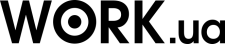 Резюме від 9 листопада 2018
Cемчишин Оксана Василівна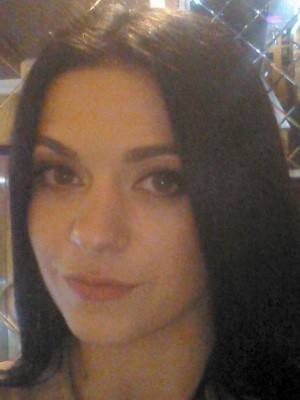 Менеджер ресторануПовна зайнятість.Вік:	33 рокиМісто:	ЛьвівКонтактна інформаціяТелефон:	063 075-92-70Ел. пошта:	semchishin.oksana@ukr.netДосвід роботиДиректорз 01.2018 по 08.2018 (7 місяців)
Ресторан Чайка, Ходорів (Готель, ресторан)Відкриття нового закладу.Менеджер ресторануз 09.2016 по 06.2017 (9 місяців)
Брасерія#1, Львів (Ресторан)Адміністраторз 04.2015 по 09.2016 (1 рік 5 місяців)
Buon Gusto, Львів (ресторан)Адміністраторз 01.2012 по 10.2014 (2 роки 9 місяців)
Fashion Club, Львів (ресторан нічний клуб)ОсвітаЛьвівський регіональний інститут державного управління Національної академії державного управління при президентові УкраїниМенеджер готельно  туристичного бізнесу, Львів Брюховичі
Вища, з 09.2002 по 06.2006 (3 роки 9 місяців)Додаткова освітаТренінг " Через сервіз до продажів" проводила Анна Каткова (2013 р)Знання мовАнглійська ─ початковийРезюме розміщено за адресою: www.work.ua/employer/my/archive/3369758/136799455